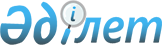 О реализации Постановления Правительства Республики Казахстан от 16 октября 1998 г. № 1060 "Об организации и проведении выборов Президента Республики Казахстан"Решение Акима Атырауской области 21 октября 1998 года № 721а зарегистрировано управлением юстиции Атырауской области 24.12.1998 г. за № 38



          В связи с назначением Мажилисом Парламента Республики Казахстан 
выборов Президента Республики Казахстан на 10 января 1999 года и целях 
реализации Постановления Правительства Республики Казахстан от 16 октября 
1998 года  № 1060  
 P981060_ 
  "Об организации и проведении выборов Президента 
Республики Казахстан" решил: 




          1. Утвердить планы областных мероприятий по организационному и 
информационному обеспечению подготовки и проведения выборов Президента
Республики Казахстан (Приложение № 1, № 2).




          2. Контроль за выполнением решения возложить на Каримова Т.А. - 
руководителя аппарата акима области. 








          Аким области                                         



                                                     Приложение № 1



                                               к решению Акима области
                                             от 21 октября 1998 г. № 721а



                                План








          областных мероприятий по организационному обеспечению подготовки




             и проведения выборов Президента Республики Казахстан.
___________________________________________________________________________
  №         Мероприятия                    Сроки              Ответственные
___________________________________________________________________________
 1             2                                     3                    4
___________________________________________________________________________
    
     
1.  Подготовить план мероприятий по
     подготовке выборов                             октябрь    Маденов М.К.
2.  Подготовить:
    - решение акима области об областной    15-17.10.98г.     Жалелов Е.Г.
    избирательной комиссии (подписание, 
    опубликование в областных газетах)
    - помещение облизбиркома (государственные
    символы, оборудование, телефон, факс,    до 15 октября    Шомаев К.С.
    телевизор, подшивка газет и т.п.)                           Фомин П.И.
    - решение акимов города и районов о внесении              Акимы города
    изменений в составы действующих территориальных,          и районов
    участковых избирательных комиссий, изменений и    до 15 октября
    уточнений границ избирательных участков в случае 
    необходимости. Опубликовать в СМИ.    
3.  Оперативная связь с аппаратами акимов города, районов по:  Маденов М.К.
    а) выполнению мероприятий календарного плана          кураторы районов
    Центральной избирательной комиссии (пункты    срок календарного  
    2,3,4,5, 15-23);                              плана   
                                                     Акимы города и районов
    б) форме "Оперативные данные из регионов о ходе выборов":              
  
    - представление, сбор сведений;                  ежедневно 12.00 часов 
 
                                                    Акимы города и районов,
    - обобщение поступивших сведений и представление в    кураторы районов
    Администрацию Президента РК   ежедневно до 16.00 часов  Байбусинов Н.Х.
                                                               Муксиев А.М.
   
4.  Избирательным комиссиям:                        Акимы города и районов
    - выделить помещения                                     до 15 октября 
    - обеспечить их оборудованием, инвентарем, 
    средствами связи, а также необходимыми 
    канцелярскими принадлежностями                    до 20 октября
    - обеспечить транспортом, а также бензином      до 5 ноября
    и дизельным топливом
5. Организация работ, связанных с подготовкой к зиме,      Борисенко М.Н.,
   устойчивой работой жилищно-коммунального комплекса,    Амиров И.Ш.,
   энергетических, газовых и других служб в зимний период   Акимы города 
   1998-1999 г.г.                                  постоянно    и районов
6. Обеспечить закрепление ответственных за подготовку и 
   проведение выборов в разрезе города и районов   2 ноября  Каримов Т.А.
7. Внести предложения по составу рабочих групп и в          Ответственные
   соответствии с календарным планом подготовки и              за город и 
   проведения выборов разработать план действий и                районы
   развернуть соответствующую работу на местах .     до 14 ноября
   О проводимой работе информировать:                         
   - акима области                    ежедневно в 15 часов   Каримов Т.А.
   - на аппаратном совещании          еженедельно        Каримов Т.А.
                                                         ответственные за
                                                         город и районы. 
8. Выявить проблемы, которые могут повлиять на             Акимы города и 
   проведение выборной компании.                до 5 ноября      районов,
                                           Ответственные за город и районы.
9. Принять меры по обеспечению повсеместной  в период подготовки Ким Г.З.
   бесперебойной работы всех видов связи.      и проведения выборов 
                                               облдирекция 
телекоммуникации.
10.  Обеспечить бесперебойное электрическое и   в период подготовки  Акимы 
     тепловое снабжение помещений, в которых       и проведения  города и  
  
     расположены избирательные комиссии.             выборов    районов, АО
                                                              "АРЭК", "ТЭЦ"
11. Провести семинары с председателями и           до 10 ноября      Акимы
    секретарями участковых избирательных комиссий.        города и районов
12. Принять меры по обеспечению сохранности      в период подготовки  УВД, 
    выборных материалов и документов, а также      и проведения выборов    
    по надлежащей охране помещений избирательных        областная служба   
    комиссий.                                      противопожарной охраны, 
                                                              Агедилов А.Х.
13. Представить прогноз погоды на ноябрь-   до 5 ноября  Метеорологическая
    декабрь1998 г. и январь-февраль 1999 г.                     служба
14. Подготовить план действий служб ЧС при  до 5 ноября  Борисенко М.Н.
    ухудшении погодных условий и определить               Джумагалиев Г.Г.
    потребность в транспортных средствах высокой       совместно с акимами 
    проходимости.                                         города и районов
15. Организовать круглосуточное дежурство в      с 1.11.98г.  Каримов Т.А.
    аппаратах акимов области, города, районов.     Акимы города и районов.
16. Организация работы избирательных участков:                Председатели
    - составление списков избирателей           до 19 октября   участковых
                                                                 избиркомов
                                             
    - представление списков избирателей для  за 15 дней до дня голосования
    всеобщего ознакомления                         (не позднее 25.12.98г.) 
    - оповещение избирателей о времени и месте   не позднее чем за 10 дней 
    голосования на участках                       (не позднее 30.12.98 г.)
    - готовность их к приходу международных и               весь период
    местных наблюдателей
    - открытие избирательных участков и     за 1 час до начала голосования
    составление протокола                                  
    - проведение голосования              с 7.00 до 20.00 часов 10.01.99г.
    - подсчет голосов, составление протокола     с 20.00 часов  10.01.99г.
    - представление протокола о результатах        по окончании подсчета
    голосования на избирательных участках в        голосов - немедленно
    горрайизбиркомы
17. Организация работы городской, районных                    Председатели
    избирательных комиссий:                               горрайизбиркомов
    - доставка избирательных бюллетеней              не позднее 2.01.99 г. 
    участковым избирательным комиссиям
    - установление иного времени начала и            не позднее 2.01.99 г.
    окончания голосования
    - представление протокола о результатах          по окончании подсчета
    голосования на избирательных участках                  - немедленно
    района (города)
18. Установление результатов подсчетов голосов,  до 12.01.99г. Облизбирком
    составление протокола и представление его в 
    Центризбирком                    
19. Представление точных, сверенных информаций    постоянно   Акимы города 
    с места  события                                             и районов
20. Обеспечение правопорядка в городе, районных             Мурзабаев К.М.
    центрах, других населенных пунктах области   постоянно   Агедилов А.Х.
                                                     Акимы города и районов
21. Организовать четкую работу общественных                   Акимы города 
    приемных при аппаратах акимов           постоянно            и районов
22. Подготовить и провести областные собрания:             Тунгатаров Ж.С.
                                                              Каримов Т.А.
    - первый                                                 до 1.12.98 г. 
        
    - второй                                                декабрь1998 г.
23. Провести городскую, районные собрания   ноябрь-декабрь1998 г.    Акимы
                                                           города и районов
24. Оказывать содействие кандидатам в 
    Президенты РК в организации и проведении   в ходе предвыборной   Акимы
    публичных предвыборных мероприятий.        компании  города и районов.
25. Оказание помощи ветеранским обществам     постоянно       Нуршаев Е.Н.
                                                              Шанкиев А.К.,
                                                     Акимы города и районов
26. Подготовить схемы по каждому участку с     до 20.10.98г. Санабаев И.К.
    указанием основных параметров,                          Алпатанов С.С.
    характеризующих избирательные участки.                 
    Ввод этих данных в компьютерную сеть. 
    Компьютерная (модемная) связь с городом,
    районами области.                          о 25.10.98г. Алпатанов С.С.
27. Обеспечить контроль за всеми социальными льготами.        Шанкиев А.К.
    Подготовить перечень льгот (какие были и какие теперь).   Ахмедов Д.Н. 
    Изыскать возможность реализации льгот инвалидов,          Акимы города
    участников войны, других категорий пенсионеров.  постоянно   и районов 
  
     
Руководитель аппарата Акима области                            Т.Каримов

                                                      Приложение № 2



                                                к решению Акима области
                                               от 21 октября 1998 г. № 721а



                                   План








          областных мероприятий по информационному обеспечению подготовки




              и проведения выборов Президента Республики Казахстан.
     ______________________________________________________________________
     №                  Мероприятия            Сроки          Ответственные
     1                         2                          3               4
     ______________________________________________________________________
  1. Проводить анализ социально-
     экономической ситуации области в
     разрезе города и районов, принять 
     экстренные меры по устранению
     кризисных ситуаций (подачи тепла,
     электроэнергии, выплаты заработной
     платы и т.п.):
    - объекты жизнеобеспечения               ежедневно      Борисенко М.Н.,
                                                               Амиров И.Ш.,
                                                    Акимы города и районов
    - общий анализ                          20-е число      Алпатанов С.С.,
                                                каждого месяца    Ким Г.З.
 2. Изучать настроение избирателей,   ноябрь - 8 января  Кадыргалиев Е.З.,
    провести с этой целью тематические                    Умирбекова Ж.Б.,
    социологические исследования и опросы                Кужиев Б.С.,
    среди населения, выявив при этом основные          Акимы города и 
    проблемы, волнующие граждан принять меры        районов
    по их реализации:
    - I этап                                              до 6.11.98г.
    - II этап                                             до 10.12.98г.
    - III этап                                             3-8.01.99г.
 3. Организовать работу с отдельными             согласно    Нуршаев Е.Н.,
    категориями электората (встречи, беседы, отдельного Кадыргалиева Е.З.,
    собрания) по вопросам обеспечения          плана        Кужиев Б.С.,
    стабильности в обществе и углублений                     Наукиев У.А.,
    демократических процессов:                                  Акимы 
города
    - политическими партиями и движениями             и районов 
    общественными организациями неполитического толка
    - религиозными объединениями
    - НКЦ и национальными меньшинствами 
    - руководителями крупных предприятий всех форм 
    собственности, ведущими бизнесменами
    - уважаемыми и влиятельными гражданами, 
    старейшинами и ветеранами 
    - деятелями культуры, науки и образования
    - главными редакторами газет, радио и телевидения
    - молодежью
    - женщинами
 4. Обеспечить трансляцию республиканских и местных    до 10 ноября  Акимы 
    радио и телепередач на все населенные пункты области          города и
    (установить громкоговорители)                                  районов
                                                  Ким Г.З., Беришбаев Т.С. 
                           
 5. Организовать освещение вопросов    ноябрь-декабрь-   Кадыргалиева Е.З.,
     предстоящих выборов  в СМИ, открыть  начало января   Кужиев Б.С.,
     для этого специальные рубрики.                          Алпатанов С.,
                                                              Наукиев У.А.
 6. Осуществлять еженедельный оперативный    еженедельно      Кужиев Б.С.,
     анализ работы СМИ.                                       Наукиев У.А.
 7. Определить тематику и план размещения       до 1.11.98г. Санабаев И.К.,
    наглядной агитации на территории города,                   Кужиев Б.С.,
    районных центров и других населенных пунктов           Акимы города 
                                                                 и районов 
 8. Установить на главных улицах и площадях, основных    до 5 ноября  
    магистралях, в общественных местах во всех населенных   Санабаев И.К., 
   пунктах средства наглядной агитации и рекламы,           Акимы города   
    связанные с проведением выборов Президента РК         и районов
 9. Оформление, обновление фасадов зданий,    до 10 ноября  Борисенко М.Н.,
    объектов малого предпринимательства,                    Санабаев И.К.,
    благоустройство прилегающей территории         Акимы города и районов,
                                                               руководители
                                                               организации 
                                                              и предприятий
   
      
      


					© 2012. РГП на ПХВ «Институт законодательства и правовой информации Республики Казахстан» Министерства юстиции Республики Казахстан
				